Guía para Familias: Semana del 21 al 25 de SeptiembreActividad 1: 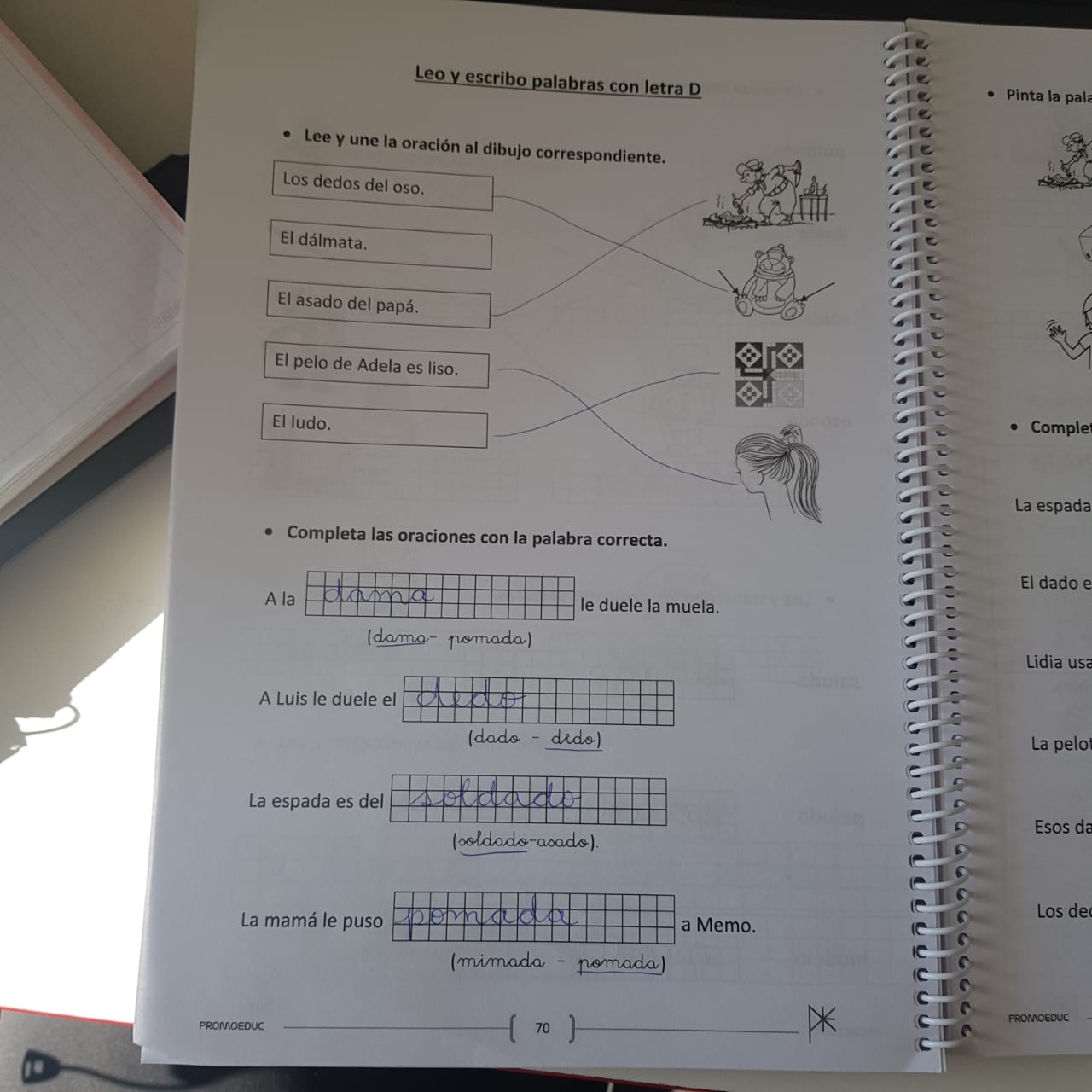 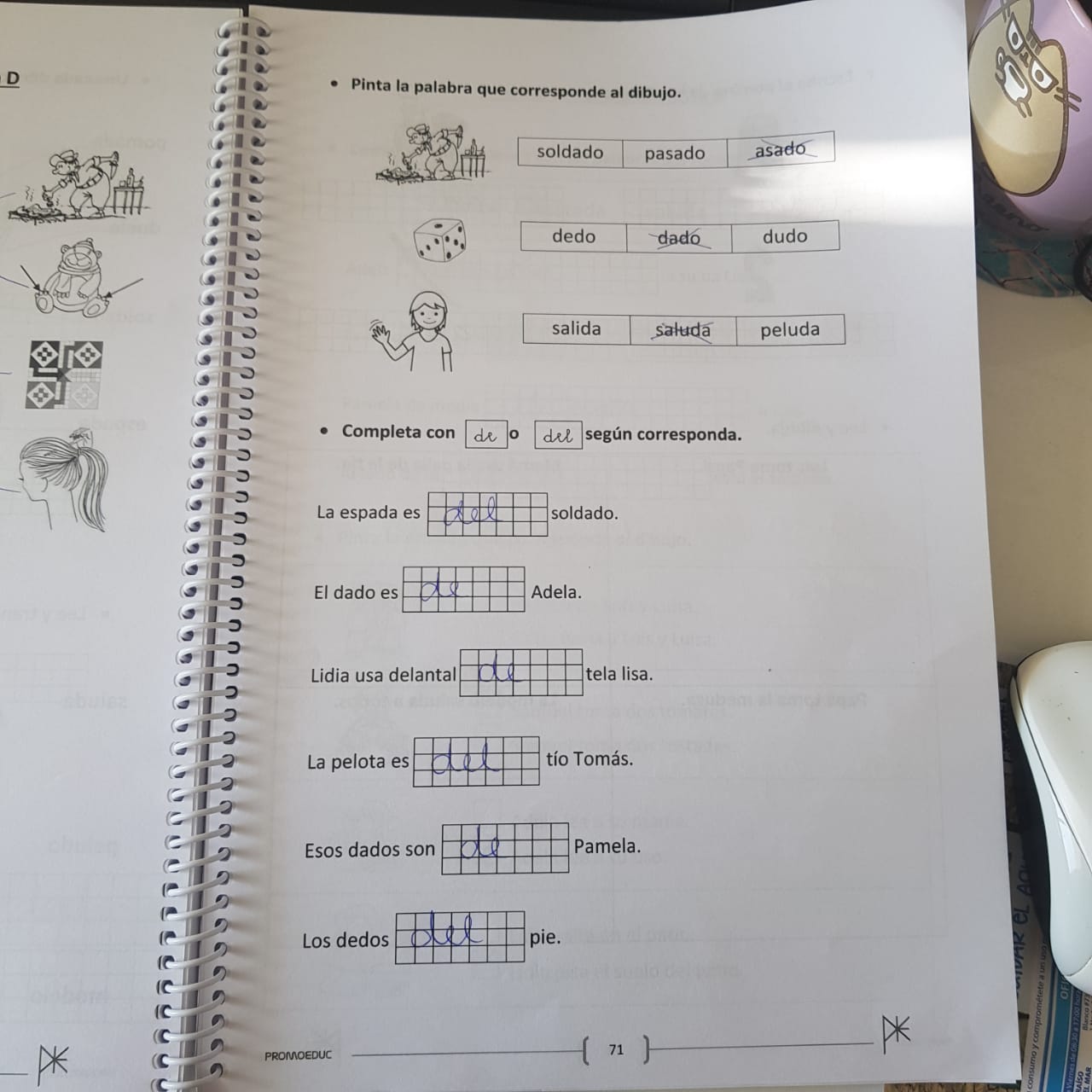 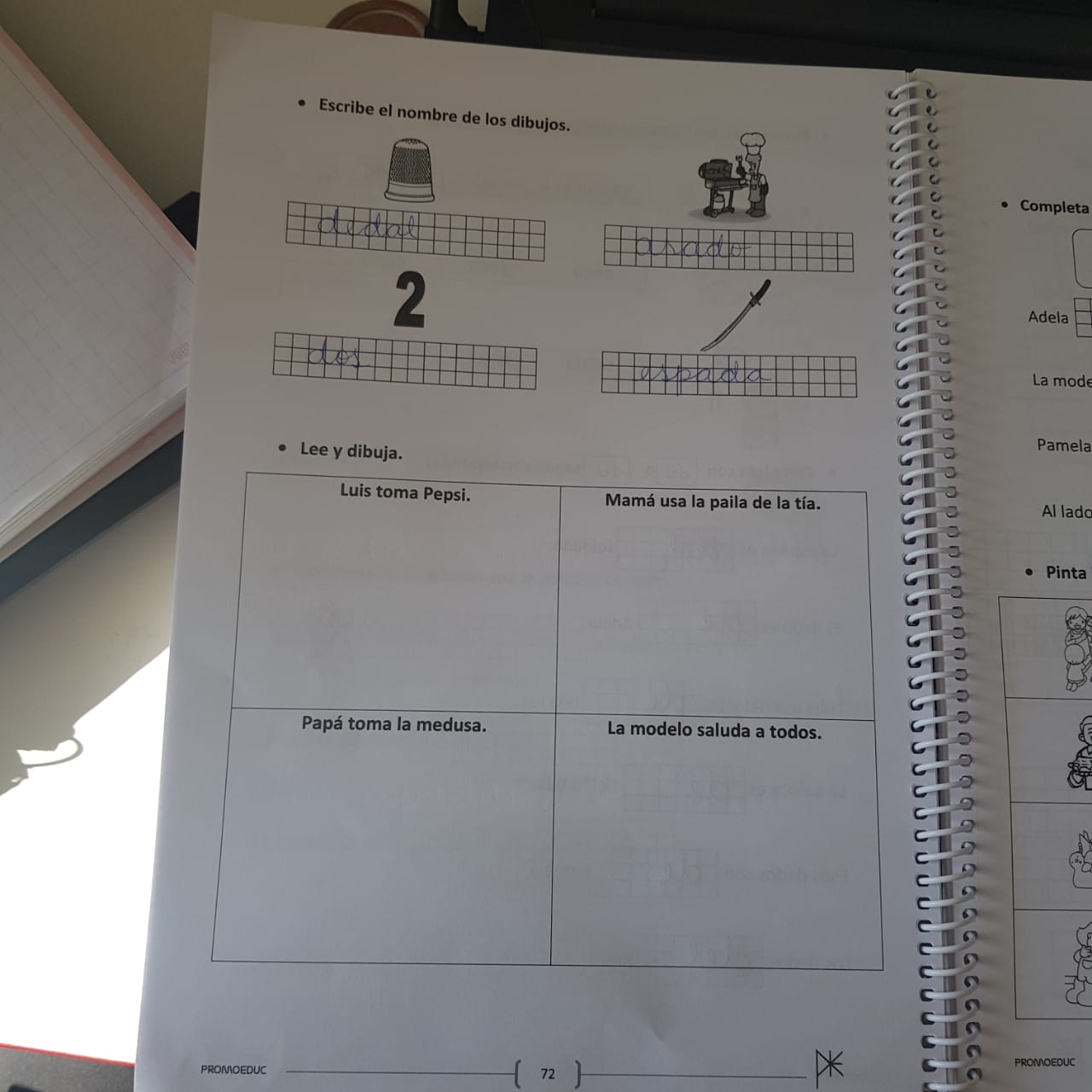 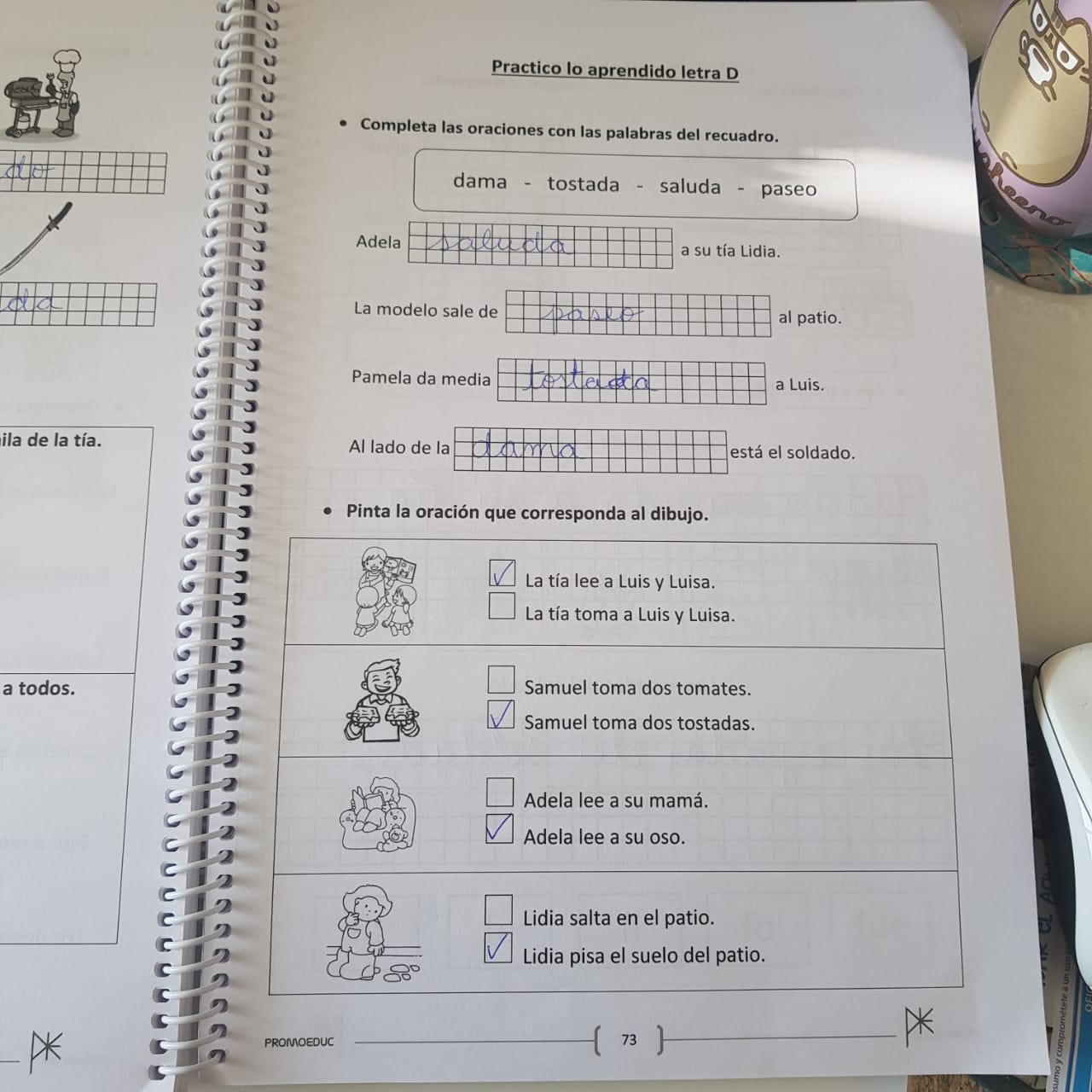 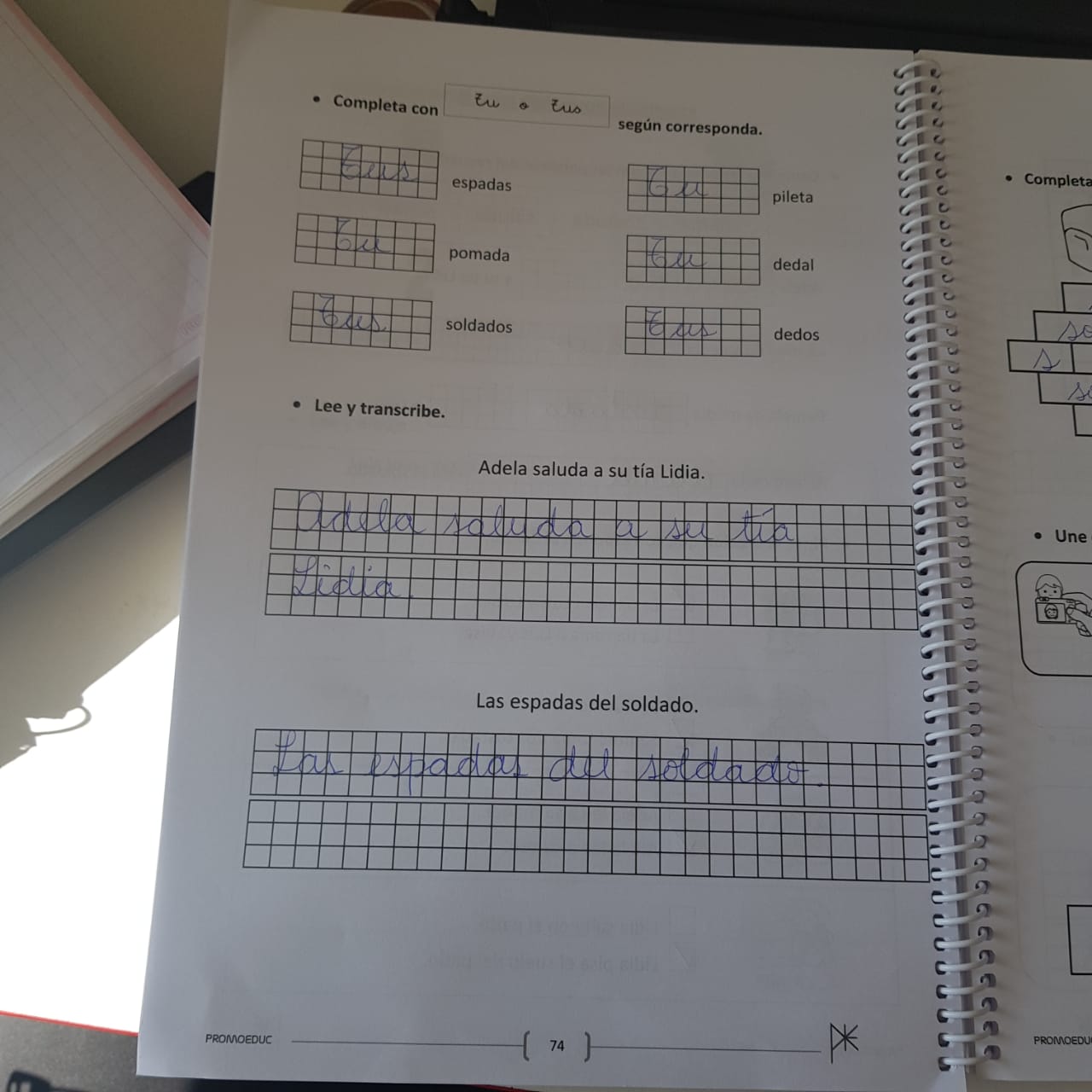 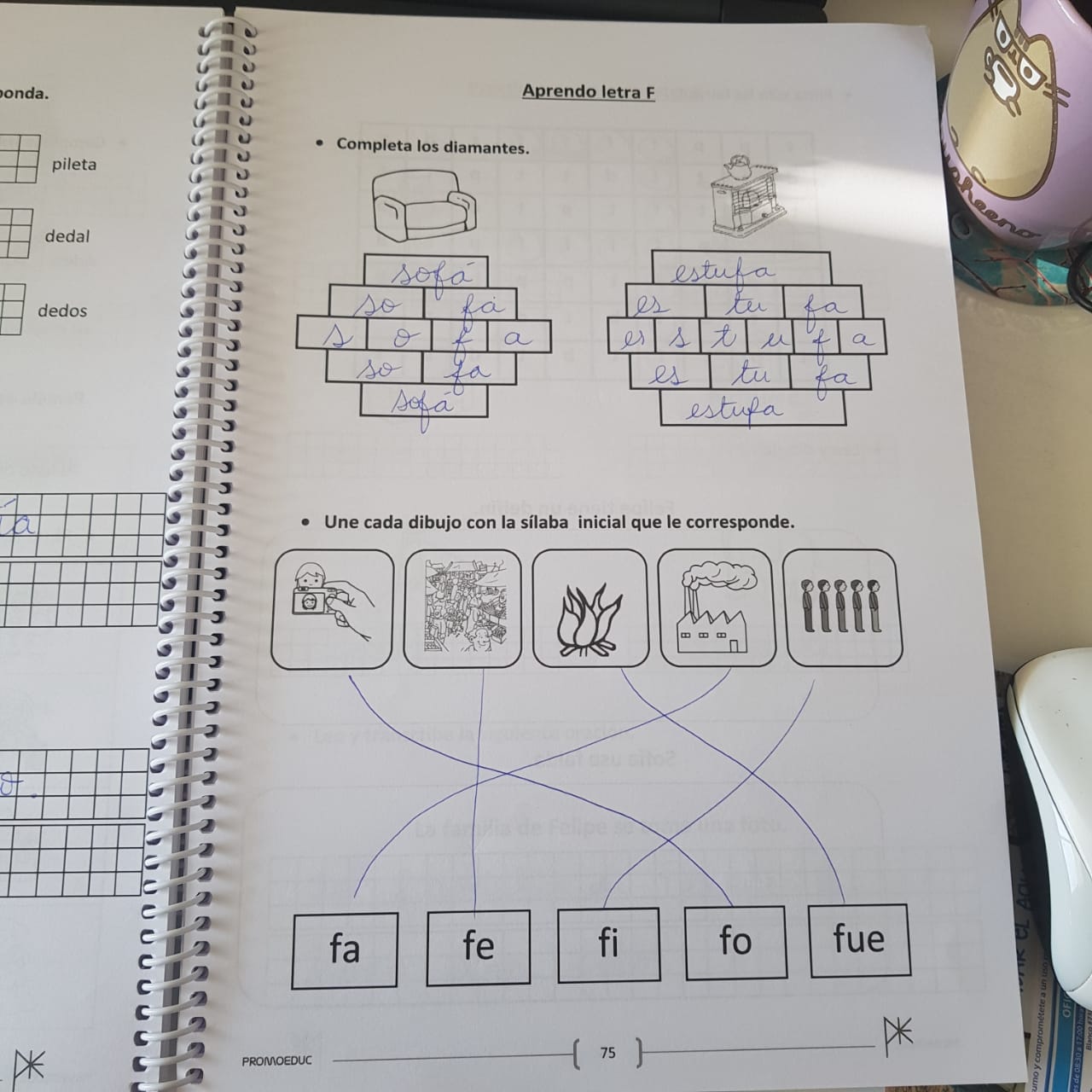 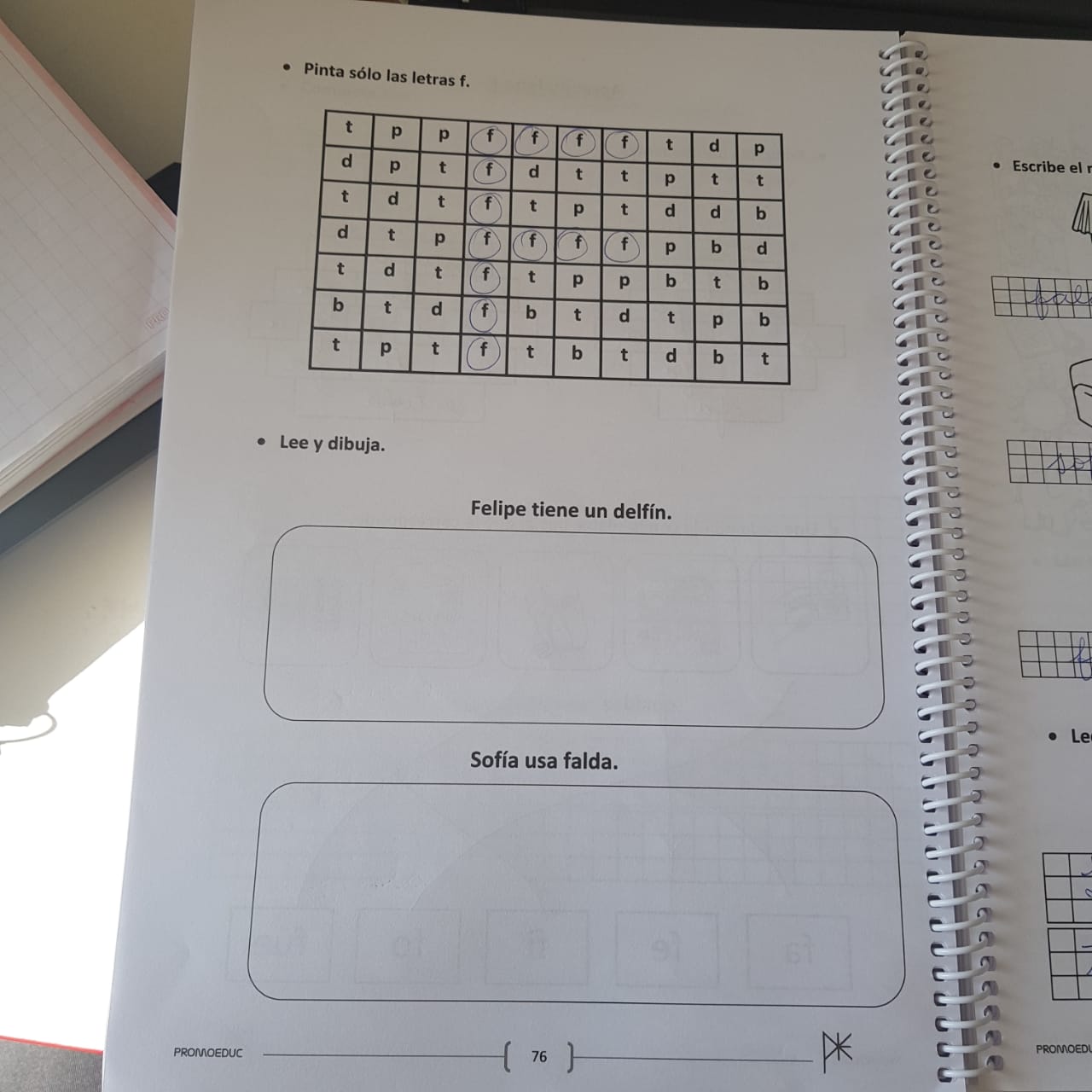 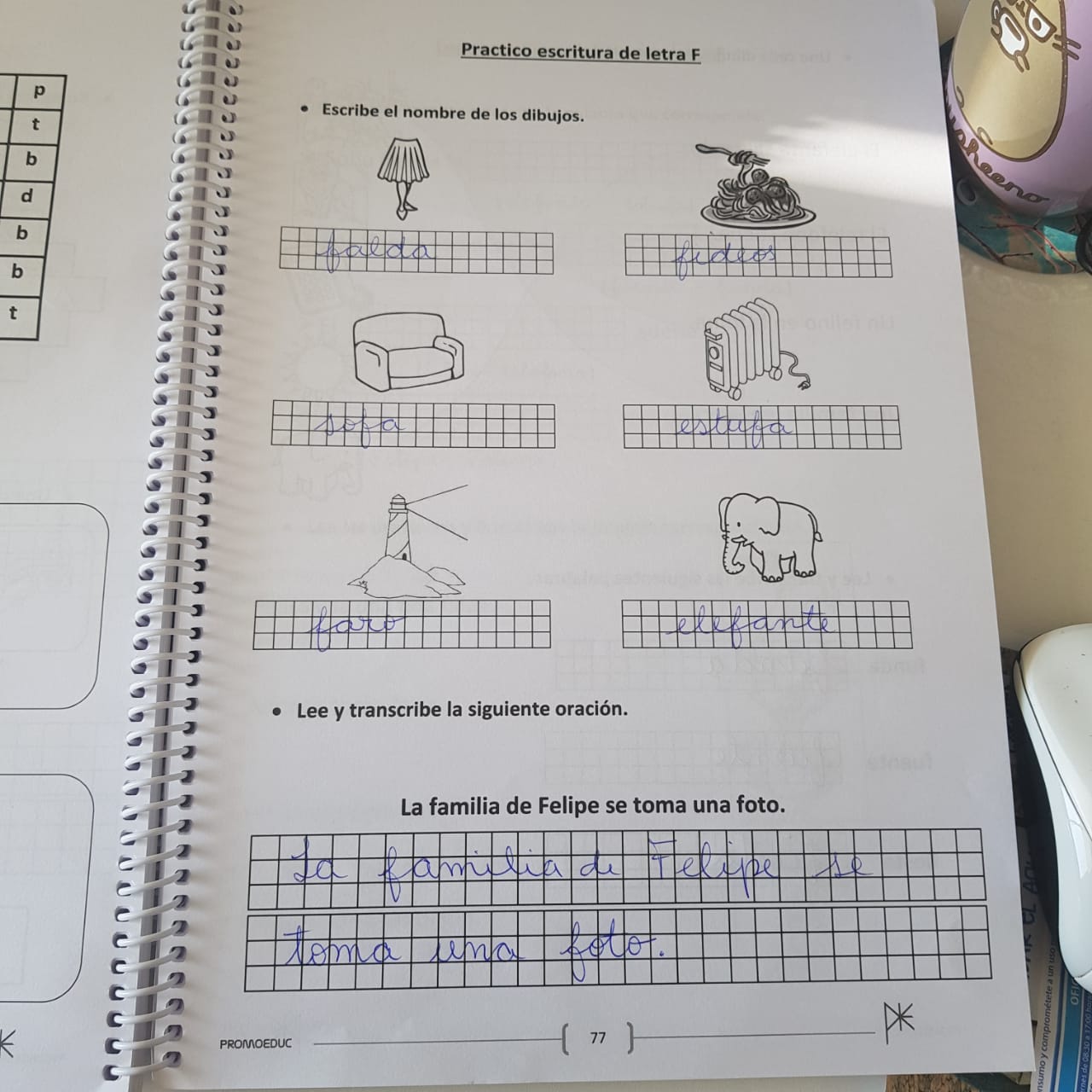 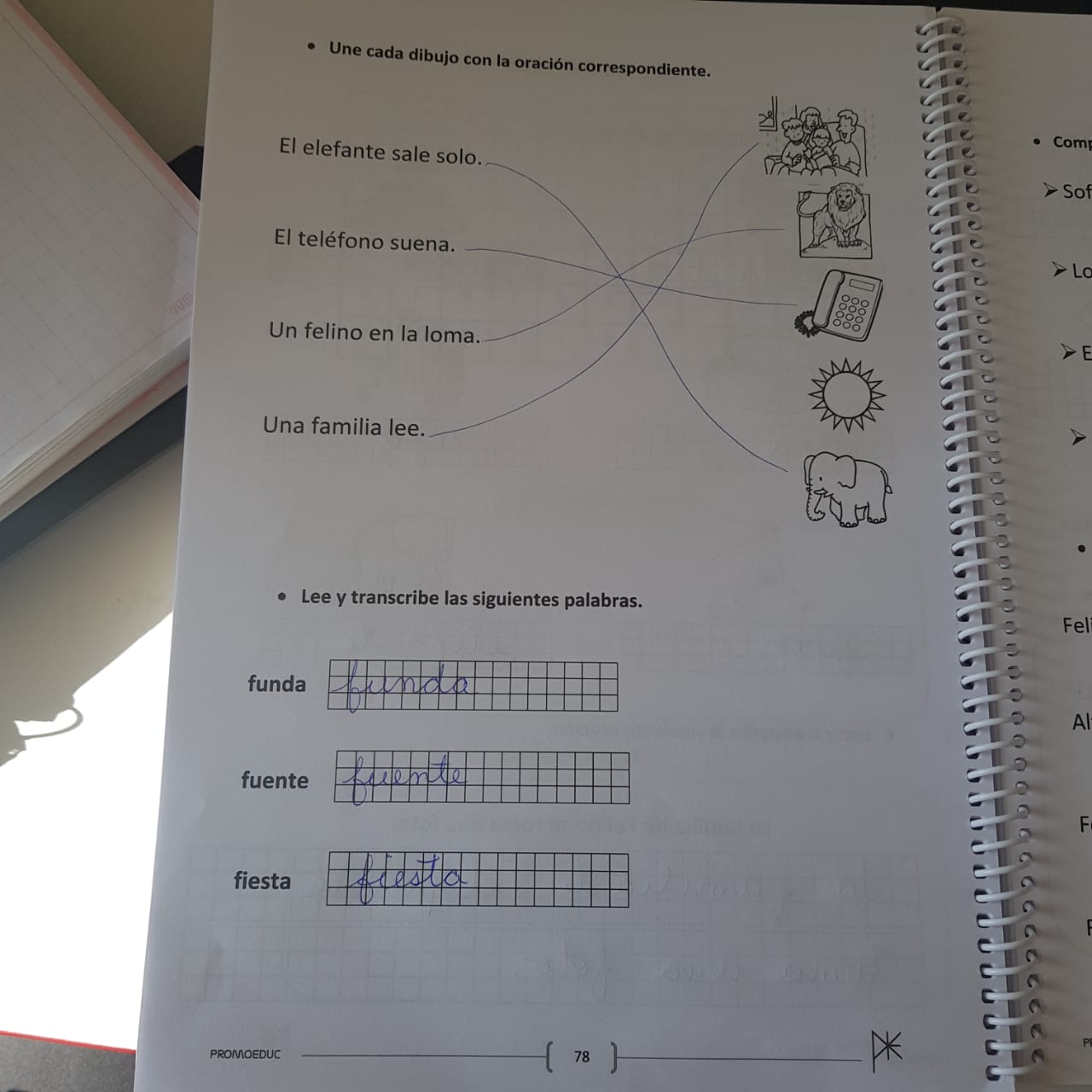 